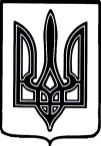                                                            УКРАЇНАБІЛКІВСЬКА СІЛЬСЬКА РАДА ВИКОНАВЧИЙ КОМІТЕТ                                      РІШЕННЯ22 червня 2021 року  № 27село Білки Про  надання дозволу на вчинення правочину щодо нерухомого/рухомого майна              Відповідно до статті 40 Закону України «Про місцеве самоврядування в Україні»,  пунктів 2, 3, 4 статті 177 Сімейного кодексу України, статей 17 і 18 Закону України «Про охорону дитинства», статті 12 Закону України «Про основи соціального захисту бездомних громадян і безпритульних дітей», пункту 67 постанови Кабінету Міністрів України від 24.09.2008 року № 866 «Питання діяльності органів опіки та піклування, пов’язаної із захистом прав дитини», розглянувши заяву Кречун Марії Василівни, мешканки с. Білки, вул. Учительська,15 на відмову від прийняття спадщини від імені її неповнолітньої дочки Кречун Ангеліни Іванівни, 14.01.2007 року народження, беручи до уваги протокольне рішення комісії з питань захисту прав дитини від 14.06.2021 р. №3 , виконавчий комітет Білківської сільської ради вирішив:Надати дозвіл гр. Кречун Марії Василівні, мешканці с. Білки, вул. Учительська, 15 на відмову від прийняття спадщини від імені її неповнолітньої дочки Кречун Ангеліни Іванівни, 14.01.2007 року народження, належного майна, у праві на спадщину ( після смерті батька Кречун Івана Дмитровича, який помер 18.04.2021 року) на спадкове майно, що складає:  автомобіль марки MERSEDES-BENZ, модель SPRINTER 316 CDI, реєстраційний номер АО5067СА; земельна ділянка, площею 0,1511 га, яка розташована в с. Білки, урочище «Біля Дувалки», кадастровий номер 2121980801:03:001:0100; земельна ділянка, площею 0,7000 га, кадастровий номер 2121980800:02:001:0153, цільове призначення: для ведення товарного сільськогосподарського виробництва, розташованої за адресою: Білківська сільська рада, контур № 1655;                                            -2-земельна ділянка, площею 0,6999 га, кадастровий номер 2121980800:02:001:0152, цільове призначення: для ведення товарного сільськогосподарського виробництва, розташованої за адресою: Білківська сільська рада, контур № 1655; житловий будинок, загальною площею 77,7 м2, який знаходиться за адресою с. Білки, вул. Коцюбинського, 26, зареєстрований у Державному реєстрі речових прав на нерухоме майно  реєстраційний номер об’єкта нерухомого майна 2106549521219, номер запису про право власності 37006780; 1\2 частка житлового будинку, загальною площею 69,10 м2, який знаходиться в с. Білки, вул. Учительська, 15, (договір купівлі-продажу житлового будинку та земельної ділянки від 06.07.2004 року ВВК № 036513, витяг про реєстрацію права власності на нерухоме майно від 19.07.2004, номер витягу 4188104, номер запису: 261 від 19.07.2004);1\2 частка земельної ділянки площею 0,25 га, яка розташована у с.Білки, вул. Учительська, 15, (Державний акт на право приватної власності на землю від 23.07.2004 №069371 Серія P4).на користь матері Кречун Марії Василівни. Єдиним спадкоємцем вищезгадуваного майна залишається мати дитини Кречун М.В. 2. Контроль за виконанням цього рішення покласти на начальника служби у справах дітей Білківської сільської ради  Сочка Г.П.           Сільський голова                                          Василь ЗЕЙКАН                                                                                